В зависимости от степени расстройства функций организма и ограничений жизнедеятельности при некоторых заболеваниях почек дети признаются инвалидами. Признание лица инвалидом осуществляется федеральным учреждением медико-социальной экспертизы. Правила признания лица инвалидом устанавливаются Постановлением Правительства РФ от 20.02.2006 № 95 «О порядке и условиях признания лица инвалидом».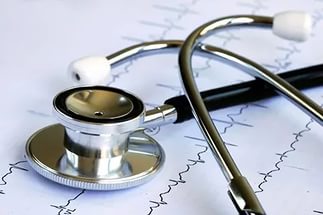 Комитет здравоохранения Курской области2016 г.Если Ваш ребенок страдает патологией почекПамятка для родителейПочки – молчаливый орган, они очень редко болят. Некоторые заболевания почек протекают в скрытой форме, без стандартных симптомов. Именно поэтому родители должны обращать внимание на абсолютно любые изменения в самочувствии ребёнка.Факторы развития нефрологических заболеваний:НаследственностьОсложнения внутриутробного развития и родовые травмыРазличные инфекцииПереохлаждениеПлохой уход за половыми органами малыша.Полезные советы родителямРебенку нужно правильно питаться: пересоленная, жирная, острая пища вредна для организма.Ребёнку необходимо выпивать достаточное количество воды в день, при этом из рациона следует исключить газированную воду. Следите, чтобы ребёнок регулярно посещал туалет: застой мочи очень плохо влияет на работу почек.Не допускайте перегрева и переохлаждения ребёнка.Что должно вызвать беспокойство родителей?У ребёнка в течение дня отекают ноги лицоРебёнок слишком мало или слишком много мочитсяИзменение цвета мочиМоча становится мутнойПоявление в моче слизи или кровяных разводовПостоянное покраснение наружных половых  органовНеобычный или даже гнилостный запах мочиМочеиспускание вызывает боль, ребенок начинает плакатьНемотивированное повышение температуры телаПодъем артериального давленияОстрая боль в животе или поясницеБледная кожаНочной и дневной энурез у детей старше 4-х летРебенок прилагает усилия, чтобы помочиться.Все перечисленные симптомы – признаки серьезной болезни почек и других органов мочевой системы. Если Вы заметили у своего ребёнка хотя бы один, то Вам необходимо срочно обратиться к врачу.